Australian Capital TerritoryMutual Recognition (ACT Container Deposit Scheme) Notice 2018 (No 1)Notifiable instrument NI2018–654made under the  Mutual Recognition Act 1992 (Commonwealth), Section 47 (Amendment of schedules)I, Andrew Barr, the Chief Minister of the Australian Capital Territory, request His Excellency the Governor-General of the Commonwealth of Australia to make regulations under the Mutual Recognition Act 1992, section 47 (1) (Cwlth) in the terms set out in the schedule to this notice.Andrew BarrChief Minister26 November 2018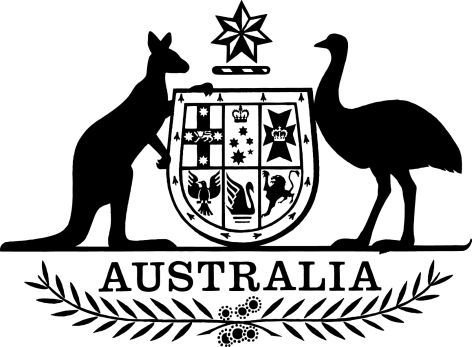 Mutual Recognition Amendment (ACT Container Deposit Scheme) Regulations 2018I, General the Honourable Sir Peter Cosgrove AK MC (Ret’d), Governor-General of the Commonwealth of Australia, acting with the advice of the Federal Executive Council, make the following regulations.Dated 				2018Peter CosgroveGovernor-GeneralBy His Excellency’s CommandKaren AndrewsMinister for Industry, Science and TechnologyContents1	Name	12	Commencement	13	Authority	14	Schedules	1Schedule 1—Amendments	2Mutual Recognition Act 1992	21  Name		This instrument is the Mutual Recognition Amendment (ACT Container Deposit Scheme) Regulations 2018.2  Commencement	(1)	Each provision of this instrument specified in column 1 of the table commences, or is taken to have commenced, in accordance with column 2 of the table. Any other statement in column 2 has effect according to its terms.Note:	This table relates only to the provisions of this instrument as originally made. It will not be amended to deal with any later amendments of this instrument.	(2)	Any information in column 3 of the table is not part of this instrument. Information may be inserted in this column, or information in it may be edited, in any published version of this instrument.3  Authority		This instrument is made under section 47 of the Mutual Recognition Act 1992.4  Schedules		Legislation that is specified in a Schedule to this instrument is amended or repealed as set out in the applicable items in the Schedule concerned, and any other item in a Schedule to this instrument has effect according to its terms.Schedule 1—AmendmentsMutual Recognition Act 19921  At the end of Schedule 2Add:	36	Each of the following:	(a)	Part 10A of the Waste Management and Resource Recovery Act 2016 (ACT);	(b)	all other provisions of that Act, to the extent that they relate to the container deposit scheme established by that Part;	(c)	regulations made under that Act, to the extent that they relate to that scheme.Commencement informationCommencement informationCommencement informationColumn 1Column 2Column 3ProvisionsCommencementDate/Details1.  The whole of this instrumentThe day after this instrument is registered.